If Mergers Are Allowed: State Impact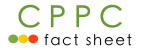 State Impact – Aetna / Humana Merger: If allowed to merge, the newly formed Aetna will boast over 37 million enrollees in a variety of health insurance products.  According to antitrust analysis by the American Medical Association, the merger would diminish competition in 58 different metropolitan areas throughout the following states: Arizona, Florida, Georgia, Illinois, Indiana, Kentucky, Louisiana, Mississippi, Ohio, Tennessee, Texas, Utah, Wisconsin, and West Virginia.  Market overlap for Aetna and Humana is most significant in Medicare Advantage products.  Nearly 17 million seniors are enrolled in a Medicare Advantage plan throughout the United States, with projections for significant growth as baby-boomers retire.  A combined Aetna and Humana would be the dominant Medicare Advantage insurer controlling roughly 4.4 million lives, one out of every four Americans enrolled in Medicare Advantage.  Current data shows that combining Aetna and Humana would provide insurance to at least half of all Medicare Advantage enrollees in ten states and at least two-thirds in the following states: Kansas, Louisiana, Mississippi, Virginia, and West Virginia.  State Impact – Anthem / Cigna Merger: If allowed to merge, the newly formed Anthem will have over 53 million covered lives in a variety of government-sponsored and commercial insurance products.  Across all product lines, the merger would eliminate competition in 111 separate metropolitan areas across 14 states including: California, Colorado, Connecticut, Georgia, Indiana, Kentucky, Maine, Missouri, Nevada, New Hampshire, New York, Ohio, Virginia, and Wisconsin.  The market overlap is most significant in the national employer, self-insured market segment.  Combined, Anthem and Cigna will control nearly half of the self-insured employer group market.  The self-insured market is critical to national employers who offer insurance products to employees in a large number of states.  According to available data, post-merger, Anthem will have a 50% or greater market share for self-insured products in California, Colorado, Connecticut, Georgia, Indiana, Kentucky, New Hampshire, Ohio, Virginia, and Wisconsin.   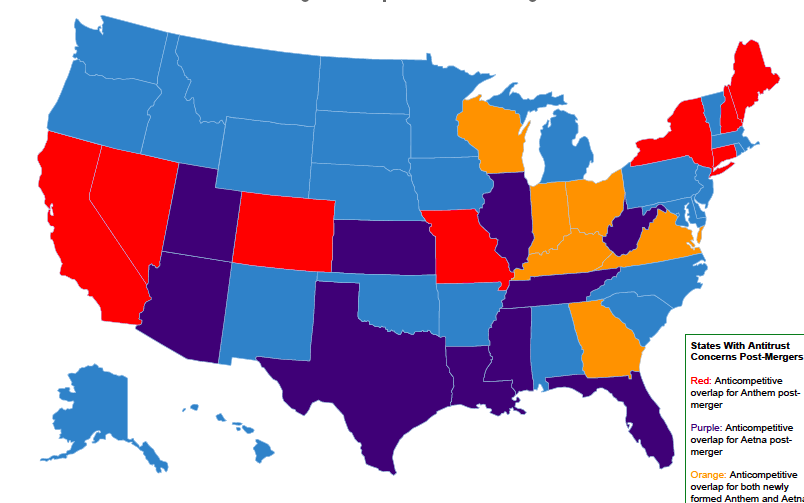 